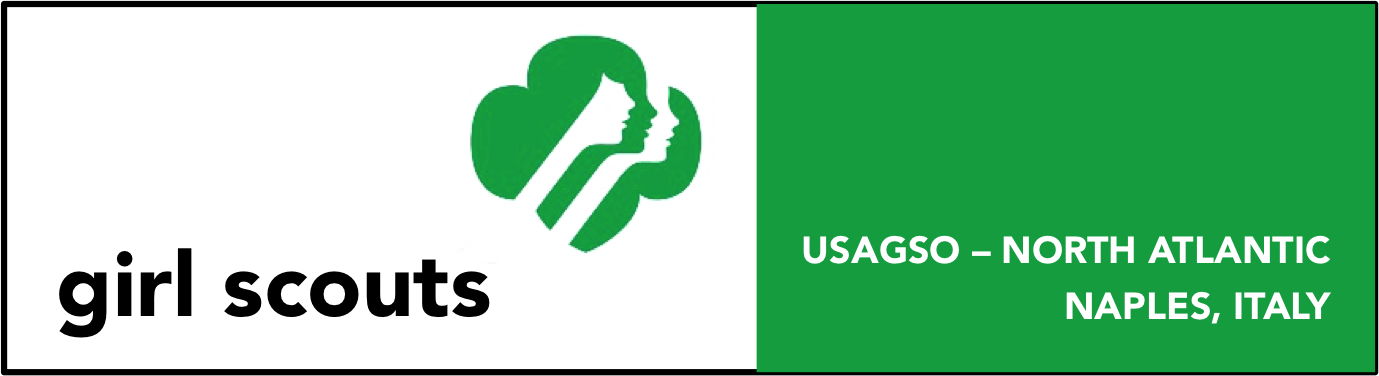 Castles of Napoli - Naples, Italy(All Levels)		Description: Naples, Italy is the the site of many castles. The requirements for this patch can be completed by visiting and/or researching Castel Nuovo, Castel dell'Ovo, Caserta Palace, Baia Castle, or Castel Sant’Elmo.  Learn more about this castles by completing this badge.This patch may be earned by participation as an individual or in a troop.  Please follow Safety Wise when planning your outing.The patch may only be earned by currently registered girls.The patch is not official insignia.  It may be worn on the back of the sash or vest.The cost is $3.00 per patch. To earn this Badge:Daisies complete at least 4 of the following activities.Brownies complete at least 4 of the following activities.Juniors complete at least 6 of the following activities.Cadettes complete at least 8 of the following activities.Seniors complete at least 8 of the following activities.Ambassadors complete at least 8 of the following activities.		What year was the Castel dell’Ovo built? What islet does it sit on? What legend surrounds that islet? How did the Castel dell’Ovo get its name?Visit Royal Palace of Caserta. Wander through the rooms and learn about the Bourdon Kings of Napoli.Visit the garden at the Royal Palace of Caserta and view the five fountains. Share with your troop which fountain is your favorite and why.What year did the construction of the Royal Palace begin? What year was it completed?The Royal Palace of Caserta has been used for many film locations. Name two of the films that have used this location. The Royal Palace of Caserta is an UNESCO World Heritage Site. What does this mean and how is this important?What year was Castel Nuovo built? Who was the first king to live in the castle?Visit the Triumphal Arch at Castel Nuovo.Learn about any myth pertaining to the castles in Naples.Buy a postcard from your visit to any of the castles. Share it with your troop and discuss what you saw at the castle.Write a short paragraph about one of the castles, describing why it is your favorite castle.Create a likeness of any of the castles, whether by drawing, sculpture, or other media.Paintings can be found on most ceilings of the rooms within each castle. What are these paintings called? Please send the completed order form and a check or money order to:USA Girl Scouts Overseas – NaplesAttn: Patch CoordinatorPSC 808 BOX 6FPO AE 09618-0001Castles of Naples Order FormOverseas Committee/Council_______________ Troop #_____________ Troop Level:_________________Please list activities completed:__________________________________        _______________________        	__________Printed name of adult certifying completion         Signature of certifying adult                    Date CompletedPlease make check or money order payable to USA Girl Scouts Overseas – NaplesMailing address for patch:Contact name   Phone # (incl. country code):  _________________________ email: _______________________________